        06.04.2023                                                                                      № 125                                                     р. п. БлаговещенкаО внесении изменений в постановление Администрации Благовещенского поссовета Благовещенского района Алтайского края от 29.12.2020 № 361 «Об утверждении Административного регламента предоставления в Администрации Благовещенского поссовета муниципальной услуги «Постановка на учет граждан в качестве нуждающихся в жилых помещениях, предоставляемых по договорам социального найма» В соответствии с Федеральным законом от 27 июля 2010 года № 210-ФЗ «Об организации предоставления государственных и муниципальных услуг», руководствуясь Уставом муниципального образования Благовещенский поссовет Благовещенского района Алтайского краяПОСТАНОВЛЯЮ: 1. Абзац 2 пункта 3.2.3.1. Административного регламента «в случае если заявление оформлено не в соответствии с требованиями, установленными пунктами 2.7.1., 2.7.1.1. Административного регламента, а в составе прилагаемых к нему документов отсутствуют необходимые документы, заявителю вручается (направляется) уведомление о необходимости устранения нарушений в оформлении заявления и (или) представления отсутствующих документов»- исключить.2. Обнародовать настоящее постановление в установленном законом порядке.3. Контроль за исполнением настоящего постановления возложить на юриста Администрации Благовещенского поссовета (Ю. А. Иост). Глава Администрации  Благовещенского поссовета	              Н. Н. Князева Ю. А. Иост 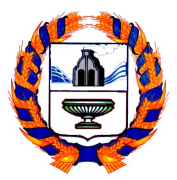 АДМИНИСТРАЦИЯ    БЛАГОВЕЩЕНСКОГО  ПОССОВЕТАБЛАГОВЕЩЕНСКОГО  РАЙОНА  АЛТАЙСКОГО  КРАЯПОСТАНОВЛЕНИЕ    